尊敬的先生/女士：1	继2021年10月27日电信标准化局第355号通函之后，并根据第1号决议（2016年，哈马马特，修订版）第9.5节，我谨在此告知您，在第20研究组于2022年2月3日以虚拟方式举行的全体会议上就以下ITU-T建议书草案案文做出如下决定：2	可以通过ITU-T网站在线获取已经公布的专利信息。3	预出版的建议书案文将在ITU-T网站https://www.itu.int/itu-t/recommendations/上提供。4	国际电联将尽快出版已经批准的建议书案文。顺致敬意！电信标准化局主任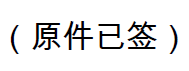 李在摄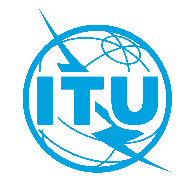 国 际 电 信 联 盟电信标准化局国 际 电 信 联 盟电信标准化局2022年2月4日，日内瓦2022年2月4日，日内瓦文号：电信标准化局第378号通函
SG20/CB电信标准化局第378号通函
SG20/CB致：-	国际电联各成员国主管部门；抄送：-	ITU-T部门成员；-	ITU-T第20研究组部门准成员；-	国际电联学术成员-	ITU-T第20研究组正副主席；-	电信发展局主任；-	无线电通信局主任致：-	国际电联各成员国主管部门；抄送：-	ITU-T部门成员；-	ITU-T第20研究组部门准成员；-	国际电联学术成员-	ITU-T第20研究组正副主席；-	电信发展局主任；-	无线电通信局主任电话：+41 22 730 6301+41 22 730 6301致：-	国际电联各成员国主管部门；抄送：-	ITU-T部门成员；-	ITU-T第20研究组部门准成员；-	国际电联学术成员-	ITU-T第20研究组正副主席；-	电信发展局主任；-	无线电通信局主任致：-	国际电联各成员国主管部门；抄送：-	ITU-T部门成员；-	ITU-T第20研究组部门准成员；-	国际电联学术成员-	ITU-T第20研究组正副主席；-	电信发展局主任；-	无线电通信局主任传真：电子邮件：+41 22 730 5853tsbsg20@itu.int+41 22 730 5853tsbsg20@itu.int致：-	国际电联各成员国主管部门；抄送：-	ITU-T部门成员；-	ITU-T第20研究组部门准成员；-	国际电联学术成员-	ITU-T第20研究组正副主席；-	电信发展局主任；-	无线电通信局主任致：-	国际电联各成员国主管部门；抄送：-	ITU-T部门成员；-	ITU-T第20研究组部门准成员；-	国际电联学术成员-	ITU-T第20研究组正副主席；-	电信发展局主任；-	无线电通信局主任事由：在ITU-T第20研究组会议（虚拟会议，2022年2月3日）之后，ITU-T Y.4214
（前Y.IoT-CEIHMon-Reqts）和Y.4215（前Y.IoT-UAS- Reqts）建议书的现状在ITU-T第20研究组会议（虚拟会议，2022年2月3日）之后，ITU-T Y.4214
（前Y.IoT-CEIHMon-Reqts）和Y.4215（前Y.IoT-UAS- Reqts）建议书的现状在ITU-T第20研究组会议（虚拟会议，2022年2月3日）之后，ITU-T Y.4214
（前Y.IoT-CEIHMon-Reqts）和Y.4215（前Y.IoT-UAS- Reqts）建议书的现状在ITU-T第20研究组会议（虚拟会议，2022年2月3日）之后，ITU-T Y.4214
（前Y.IoT-CEIHMon-Reqts）和Y.4215（前Y.IoT-UAS- Reqts）建议书的现状编号标题决定ITU-T Y.4214
（前Y.IoT-CEIHMon-Reqts）基于物联网的土木工程基础设施健康监测系统的要求已批准ITU-T Y.4215
（前Y.IoT-UAS- Reqts）物联网无人航空器系统的使用案例、要求和能力已批准